Nielsen: US Households with TV On the RiseThe number of households with TV in the US is expected to rise to 118.4 million for the 2016-2017 season, marking the fourth consecutive year of household gains, per Nielsen's National Television Household Universe Estimates. The report found that the percent of homes with TV rose to 96%, a 0.8% increase from 2015.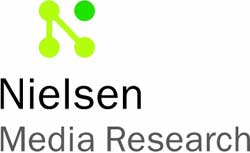 Variety 8/26/16 